令和５年５月18日　　各　位知名町ふるさと夏まつり実行委員会実行委員長　今井　力夫（公印省略）【奄美群島日本復帰70周年記念】第31回知名町ふるさと夏まつり＆大山祭市中パレード参加団体の募集について　小満の候、ますますご清祥のこととお慶び申し上げます。知名町ふるさと夏まつり＆大山祭の実施については、平素から格別のご高配を賜り厚くお礼申し上げます。　さて、新型コロナウイルス感染症の影響で昨年は規模を縮小し、１日のみの開催でしたが、今年は４年ぶりに前夜祭を復活し、開催予定となっております。　つきましては、前夜祭時の市中パレードに参加される団体を募集しますので、参加希望の方は期限内に別紙参加申込書にご記入の上、ご返送いただくか、下記ＱＲコードからお申込みくださいますよう、お願いします。記　〇　開催日時：令和５年８月５日(土)　〇　集合時間：18:00(役場横の稲水公園)　【18:20出発予定】　〇　コース　：役場前→農協前→小米港　〇　申込期限：令和５年６月30日(金)17:00(必着)　　　　　　　　(出発順番はとりまとめが完了後に改めて通知します)『電子申し込みの方はこちら』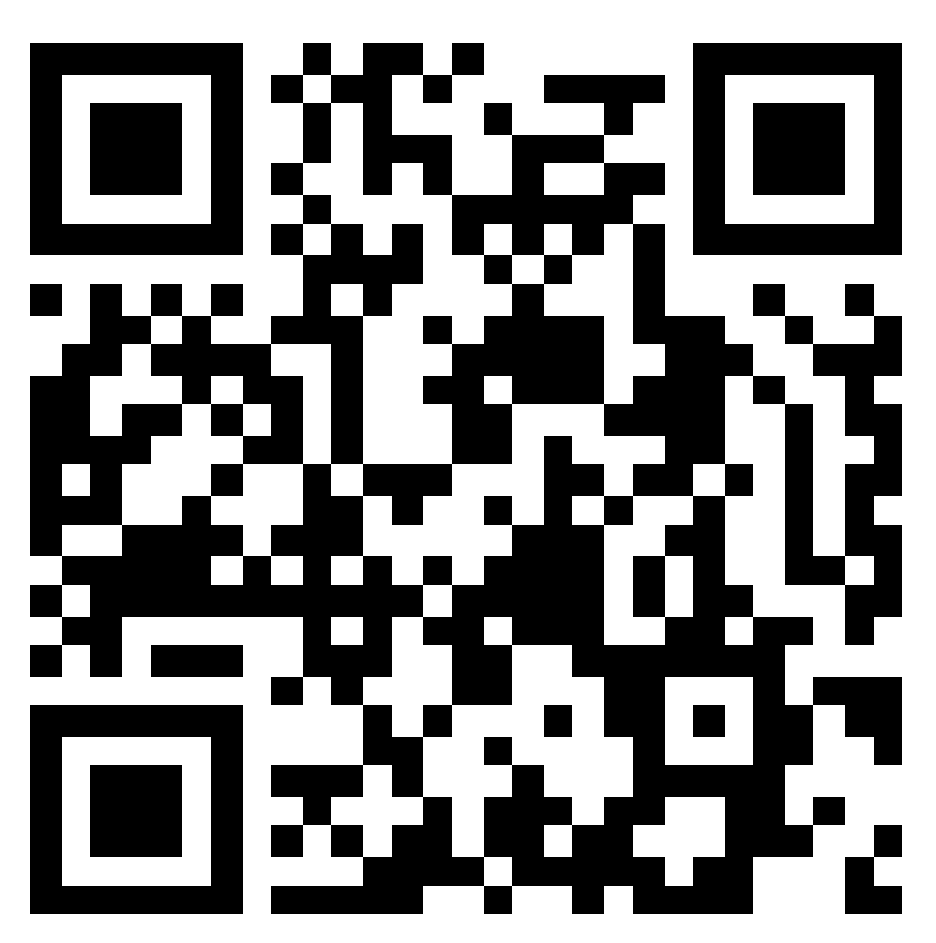 